ПРОТОКОЛ№15от редовно заседание на ОбС-Хайредин, проведено на  30.11.2020г.Място на провеждане: Заседателната зала на Общински съветНачало: 09:30часа.Край: 11:00 часа.Днес на 30.11.2020 г./ понеделник / от 09:30 часа се проведе редовно заседание на Общински съвет – Хайредин.В работата взеха участие 11/единадесет /, от избрани 11 / единадесет/ общински съветници.Отсъстващи: няма.На заседанието присъстваха още:Заседанието бе открито и ръководено от г – жа Светла Петрова  - Председател на ОбС Хайредин, в заседателната зала на Общински съвет на 30.11.2020г.	 Г – жа  Светла Петрова: Уважаеми Общински съветници.	Председателя  на ОбС постави на гласуване           Д Н Е В Е Н   Р Е Д :1.Предложение от Тодор Тодоров - кмет на Община Хайредин, относно: Промяна на Инвестиционната програма / план – разходна част /.2. Предложение от Тодор Тодоров - кмет на Община Хайредин, относно: Съставяне, изпълнение и отчитане Бюджета на Общината.3.Докладна записка от Тодор Тодоров – Кмет на Община Хайредин, относно:Отчет за касовото изпълнение на Бюджета за III- то тримесечие на 2020 година на Община Хайредин.4. Предложение от Тодор Тодоров - кмет на Община Хайредин, относно: Промяна на Инвестиционната програма / план – разходна част /.5.На базата на разходнооправдателен и касов ордер ОБС – Хайредин  отпуска сумата от 140лв. на болница гр. Лом за 2бр. кръвни банки .6.Други7.Молби                                     ГЛАСУВАЛИ  :  „ЗА“ -  11„ПРОТИВ“ - НЯМА„ВЪЗД.СЕ“ – НЯМАДНЕВНИЯ РЕД СЕ ПРИЕМА !!!По т.1 от дневния ред: Предложение от Тодор Тодоров - кмет на Община Хайредин, относно: Промяна на Инвестиционната програма / план – разходна част /.РЕШЕНИЕ№122На основание 43, 124ал.(3,4.5) от ЗПФ, във връзка с чл.29,ал.3 от НАРЕДБАТА т.2 – Съставяне, приемане, изпълнение и отчитане Бюджета на Общината. Предлагам промяна на Инвестиционната програма / план – разходна част/ Приета с Решение №47 / 18.02.2020 година както следва: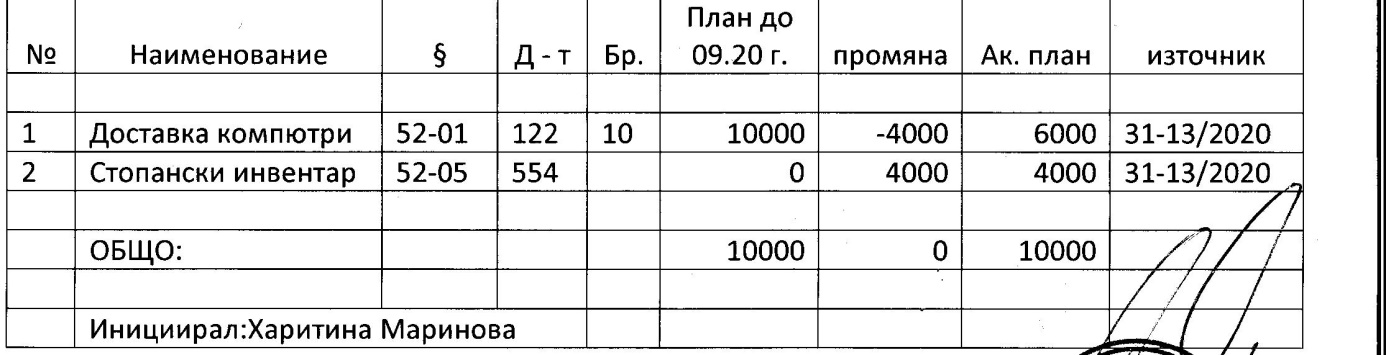 ГЛАСУВАЛИ:„ЗА” – 11 „ПРОТИВ” – НЯМА„ВЪЗД.СЕ” -НЯМАРЕШЕНИЕТО СЕ ПРИЕМА!!!По т.2 от дневния ред: . Предложение от Тодор Тодоров - кмет на Община Хайредин, относно: Съставяне, изпълнение и отчитане Бюджета на Общината.РЕШЕНИЕ№123На основание чл.: 126 от ЗПФ, във връзка с чл.32 от Наредбата т. 2 – Съставяне, приемане, изпълнение и отчитане Бюджета на Общината.1.Необходимо е вашето разрешение да се предостави финансов ресурс (трансфер) на ОУ „Гора Червеняшки“ с.Михайлово2.Финансовият ресурс се предоставя за осигуряване училищната политика за учебното заведение.3.Размер на трансфера – 2 300лв. / Две хиляди и триста лева/ IBAN: BG9300 3190040000 (група Бюджет) ГЛАСУВАЛИ:„ЗА” – 10„ПРОТИВ” – 1(Р.Стойков)„ВЪЗД.СЕ” – НЯМАРЕШЕНИЕТО СЕ ПРИЕМА!!!По т.3 от дневния ред: Докладна записка от Тодор Тодоров – Кмет на Община Хайредин, относно:Отчет за касовото изпълнение на Бюджета за III- то тримесечие на 2020 година на Община Хайредин.РЕШЕНИЕ№124На основание чл.21, ал.1 т.6 от ЗМСМА, чл.140, ал.1 от ЗПФ и Правилник за организация и дейност ОБС предлагам на вашето внимание:Отчет за касовото изпълнение на БЮДЖЕТА за III – то тримесечие на 2020 година Община Хайредин. Отчет за касовото изпълнение на БЮДЖЕТА за 2020г. както следва: 1.Отчет към 31.09.2020г.2.Изпълнение на инвестиционната програма до 31.09.2020г.3.Отчет към 31.03.2020г. и към 30.09.2020г. Разплащателна агенция4.Отчет към 31.03.2020г. и към 30.06.2020г. на Национален фонд5.Отчет към 31.03.2020г и към 30.06.2020г. на чуждите средства6.Обяснителна записка за III тримесечие на 2020г.ГЛАСУВАЛИ:„ЗА” – 11„ПРОТИВ” – НЯМА„ВЪЗД.СЕ” – НЯМАРЕШЕНИЕТО СЕ ПРИЕМА!!!По т.4 от дневния ред: Предложение от Тодор Тодоров - кмет на Община Хайредин, относно: Промяна на Инвестиционната програма / план – разходна част /.РЕШЕНИЕ№125На основание чл. 124, ал. (3,4,5) от ЗПФ, във връзка с чл.29, ал.3 от Бюджета на Общината:Предлагам промяна на Инвестиционната програма / план – разходна част/ приета с Решение №47,114 18.02. , 01.1/2020г. както следва: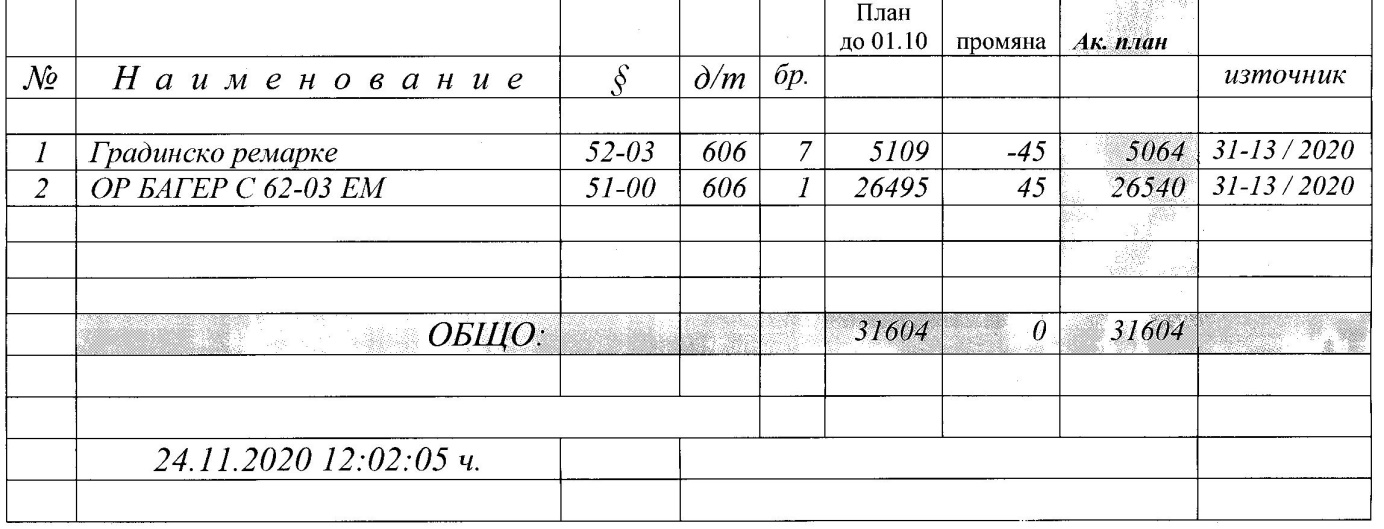 ГЛАСУВАЛИ:„ЗА” – 11„ПРОТИВ” – НЯМА„ВЪЗД.СЕ” – НЯМАРЕШЕНИЕТО СЕ ПРИЕМА!!!По т.5 от дневния ред: На базата на разходнооправдателен и касов ордер ОБС – Хайредин  отпуска сумата от 140лв. на болница гр. Лом за 2бр. кръвни банки .РЕШЕНИЕ№126ГЛАСУВАЛИ:„ЗА” – 11„ПРОТИВ” – НЯМА„ВЪЗД.СЕ” – НЯМА                                              РЕШЕНИЕТО СЕ ПРИЕМА!!!Поради изчерпване на дневния ред заседанието бе закрито в 11:00 часа.ИЗГОТВИЛ :                                                                                   ПРЕДСЕДАТЕЛ :Техн. сътрудник: ……………….                                            ОБС-Хайредин:…………………       /В.Иванова /                                                                                                       /Светла Петрова/